CTA 200 Km AR (from Banks Reserve, East Perth) – Updated July 2023 – Map and Profile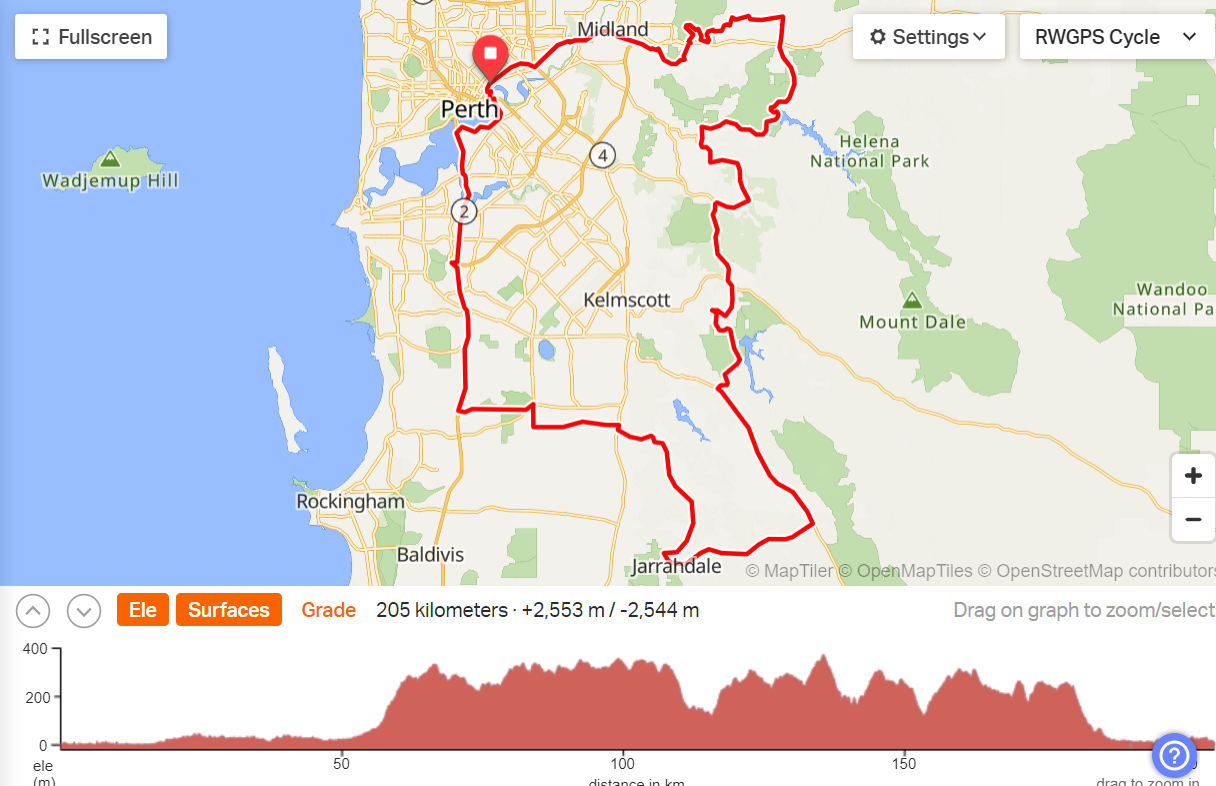 